Planet R Question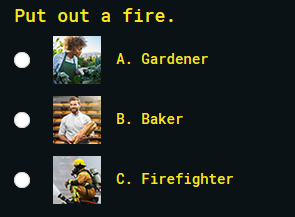 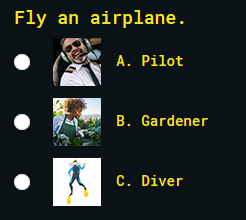 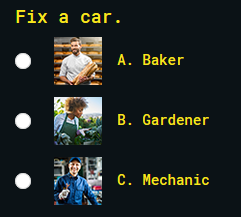 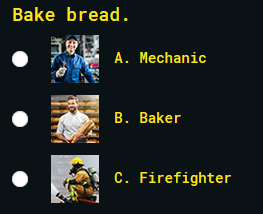 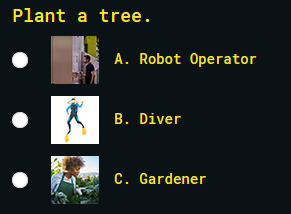 Planet I Question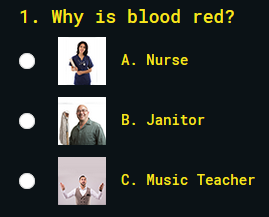 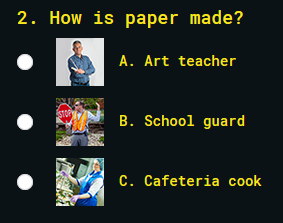 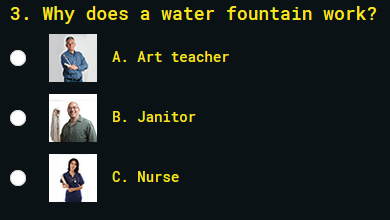 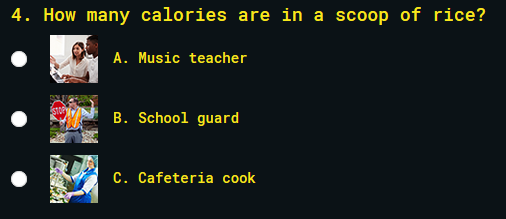 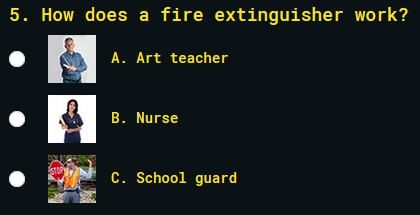 Planet A Question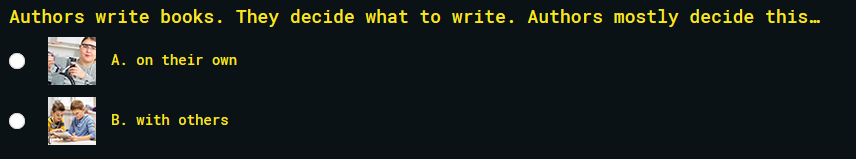 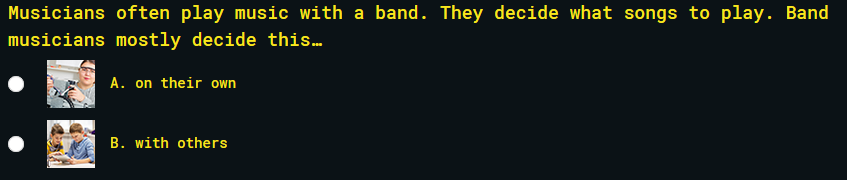 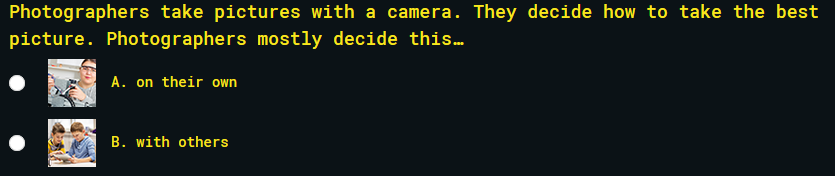 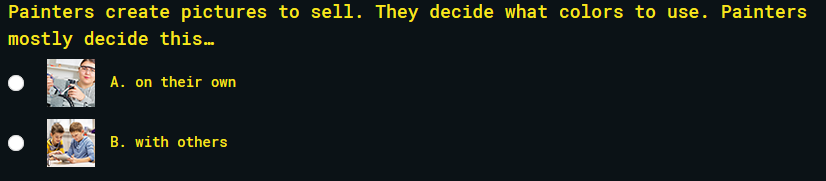 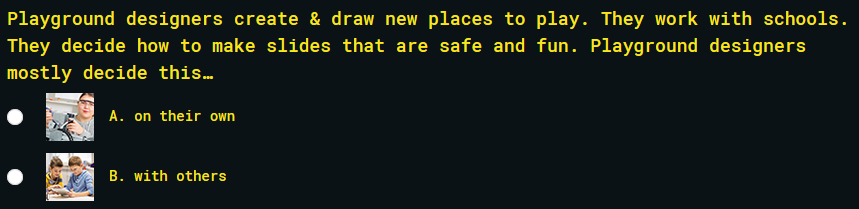 Planet S Question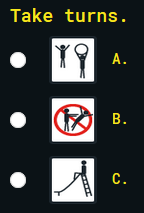 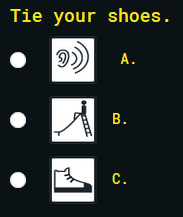 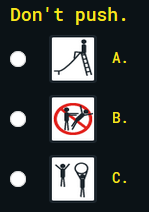 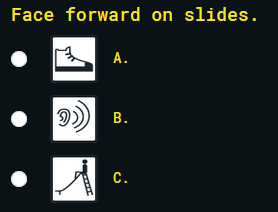 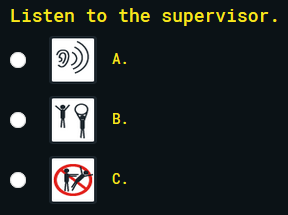 Planet E Question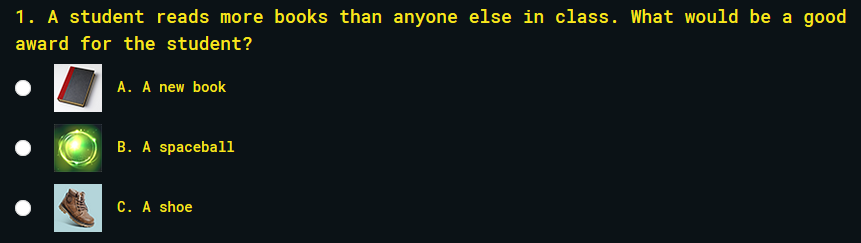 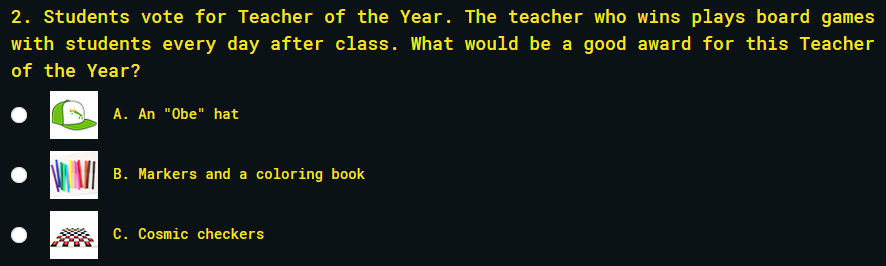 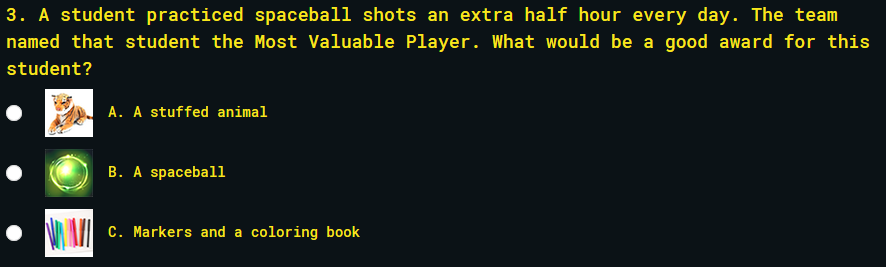 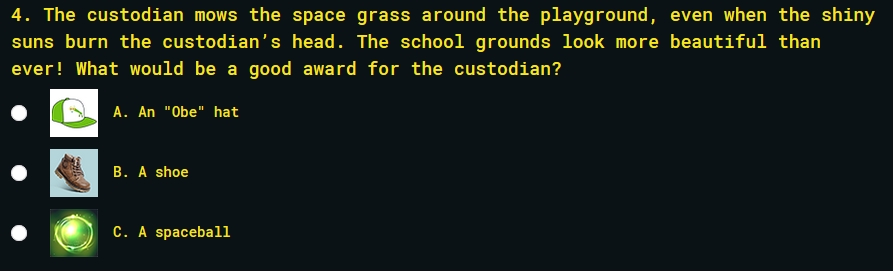 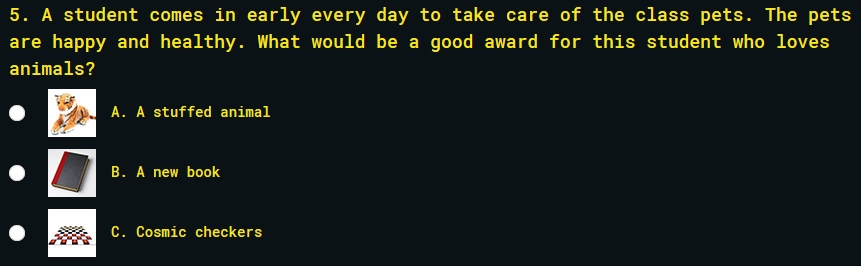 Planet C Question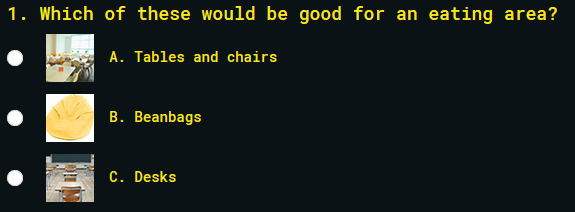 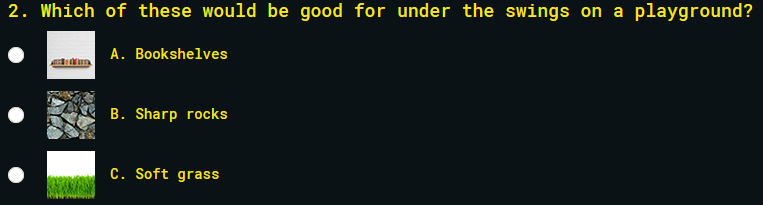 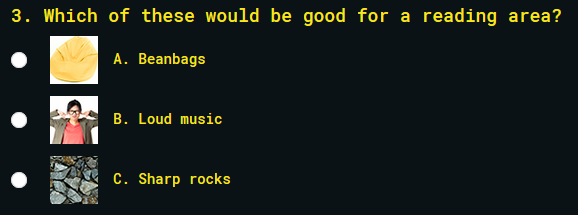 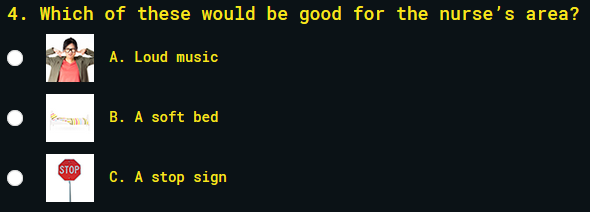 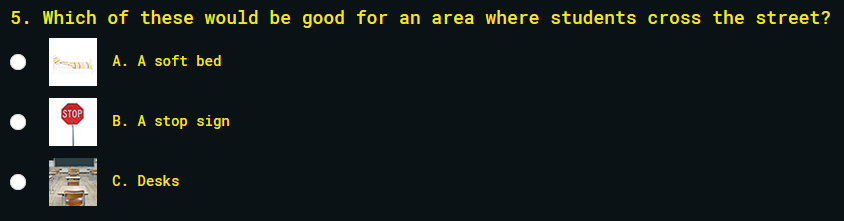 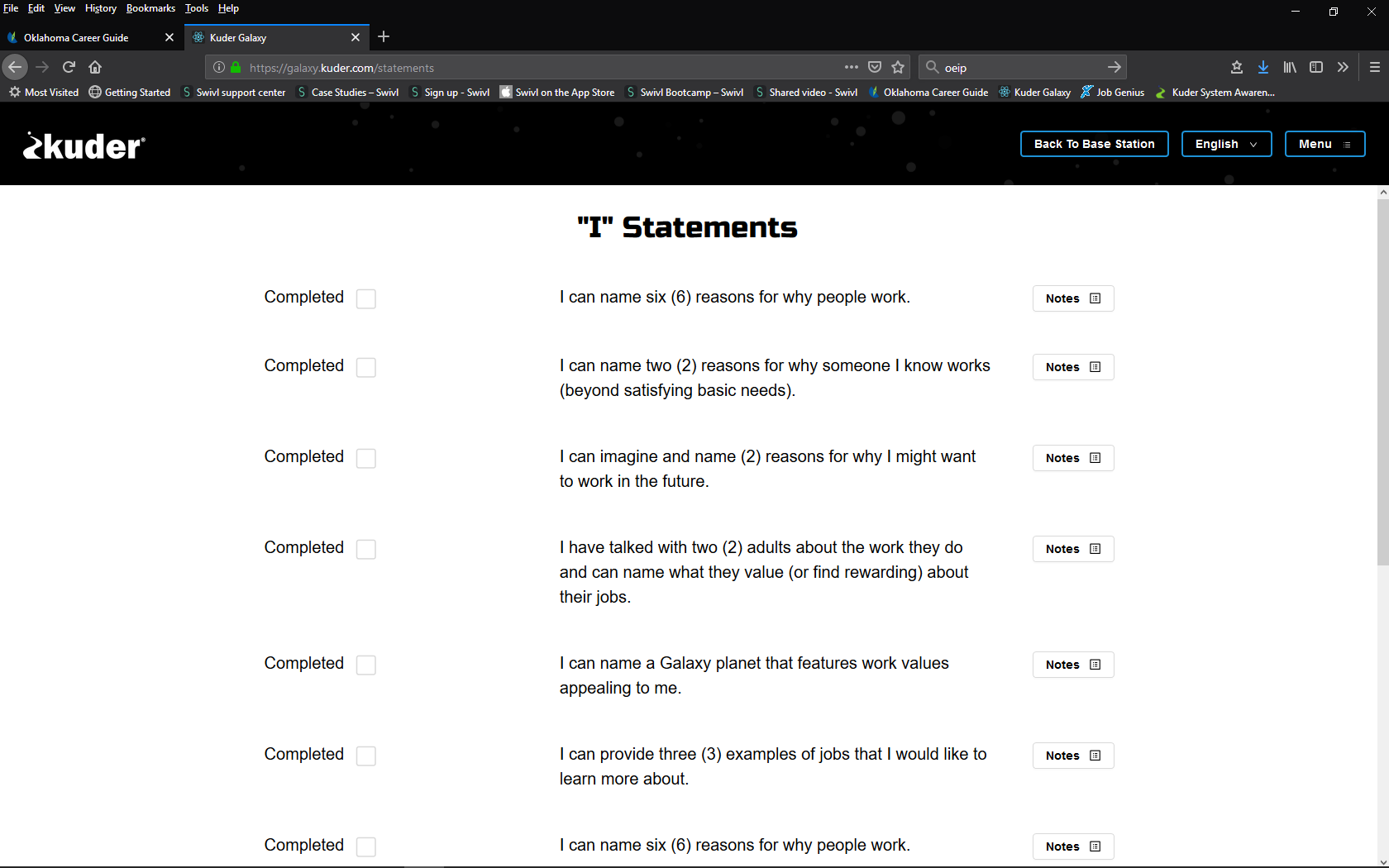 